О внесении изменений в постановление администрацииЧепкас-Никольского сельского поселения от 31 октября 2018 года № 57 «Об утверждении административного регламента администрации Чепкас-Никольского сельского поселения по предоставлению муниципальной услуги «Предоставление разрешения на условно разрешенный вид использования земельного участка или объекта капитального строительства»В соответствии с  Федеральным законом от 03.08.2018 года   № 340-ФЗ «О внесении изменений  в   Градостроительный кодекс и отдельные законодательные акты  Российской Федерации»  и протеста прокуратуры Шемуршинского района  № 03-01-2019 от 25.03.2019 года  администрация Чепкас-Никольского сельского поселения Шемуршинского района Чувашской Республики  постановляет:       1. Внести в постановление администрации Чепкас-Никольского сельского поселения от 31 октября 2018 года № 57 «Об утверждении административного  регламента администрации Чепкас-Никольского сельского поселения Шемуршинского района Чувашской Республики  по предоставлению муниципальной услуги ««Предоставление разрешения на условно разрешенный вид использования земельного участка или объекта капитального строительства»,  (далее  - Регламент)  следующие изменения:Пункт 2.7   Регламента  дополнить  абзацем следующего содержания:«-поступление в орган местного самоуправления уведомления о выявлении самовольной постройки от исполнительного органа государственной власти, должностного лица, государственного учреждения или органа местного самоуправления, указанных в части 2 статьи 55.32 Градостроительного Кодекса российской Федерации,  в отношении земельного участка, на котором расположена такая постройка, или в отношении такой постройки до ее сноса или приведения в соответствие с установленными требованиями, за исключением случаев, если по результатам рассмотрения данного уведомления органом местного самоуправления в исполнительный орган государственной власти, должностному лицу, в государственное учреждение или орган местного самоуправления, которые указаны в части 2 статьи 55.32 Градостроительного  Кодекса Российской Федерации и от которых поступило данное уведомление, направлено уведомление о том, что наличие признаков самовольной постройки не усматривается либо вступило в законную силу решение суда об отказе в удовлетворении исковых требований о сносе самовольной постройки или ее приведении в соответствие с установленными требованиями.».Настоящее постановление подлежит опубликованию в периодическом печатном издании «Вести Чепкас-Никольского сельского поселения». Глава Чепкас-Никольского сельского  поселения Шемуршинского района Чувашской Республики                                                            Л.Н. ПетроваЧЁВАШ РЕСПУБЛИКИШЁМЁРШЁ РАЙОН, 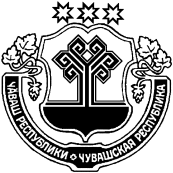 ЧУВАШСКАЯ РЕСПУБЛИКА ШЕМУРШИНСКИЙ РАЙОН  АНАТ-ЧАТКАСЯЛ ПОСЕЛЕНИЙ,НАДМИНИСТРАЦИЙ,ЙЫШЁНУ«02»  ака  2019  №19Анат-Чаткас ял.АДМИНИСТРАЦИЯЧЕПКАС-НИКОЛЬСКОГОСЕЛЬСКОГО ПОСЕЛЕНИЯПОСТАНОВЛЕНИЕ«02»  ака  2019  №19село Чепкас-Никольское